Тонких Валентина  Викторовна МБОУ « Сохновская СОШ»5 – 6  неделя – в течение ноября.  Определение понятий  Задание № 1. Толкование пословиц.Цель: развитие умения оперировать метафорическим смыслом текста.Задача:  объяснить отвлеченный смысл метафор и пословиц – 5 на выбор (как вы понимаете).1.Куй железо пока горячо. (Делать что-то быстро, пока есть возможность)2.Не в свои сани не садись.(Это не твоё дело)3.Что посеешь, то и пожнешь. (Как сам поступишь, так поступят и с тобой)4.Как аукнется, так и откликнется. (Делая людям зло, не жди от них добра)5.Комар носа не подточит. (Сделал так, что не придерёшься)6.Два сапога – пара. ( Говорится двум неприятным вам людям, объясняя что ничем один от другого наличием плохих качеств не отличается.)7.Душа ушла в пятки. (Очень испугался)8.Пятое колесо в телеге.(Ненужный, лишний)Задание № 2. Графический вариант.Нарисуйте  пословицу так (на выбор), чтобы был понятен ее смысл.На чужой каравай рот не разевай.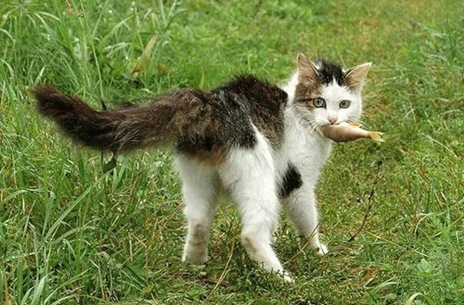 Задание № 3. Свобода ассоциаций.Цель: активизация воображения, создание эмоционального отношения к символу.Задача:  перед вами 2 рисунка, которые можно истолковать неоднозначно. Необходимо без долгих размышлений дать рисункам несколько интерпретаций. Запишите свои толкования.  Рисунок  № 5. 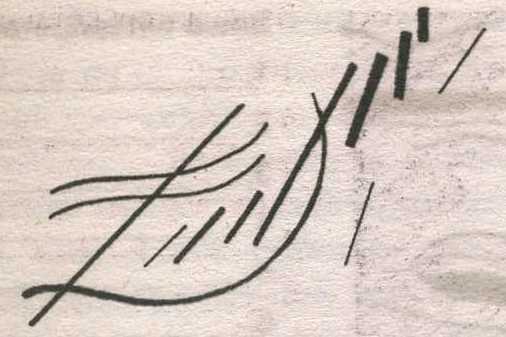 -Повалившиеся столбы, параллельные и непараллельные линии.  -Рассыпанные  детали, металлолом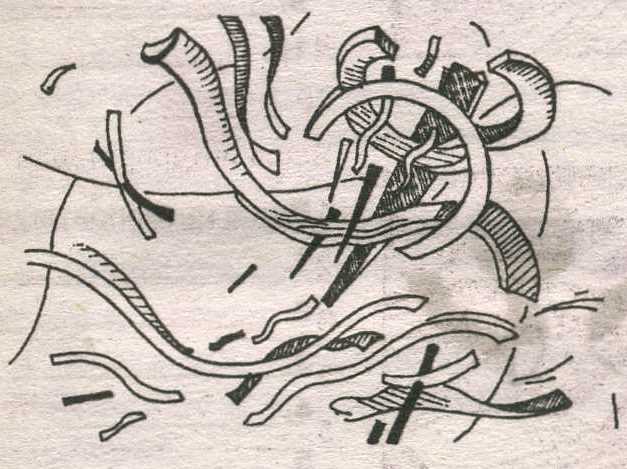 Рисунок  № 6.